ΦΥΛΛΟ ΕΡΓΑΣΙΑΣ ΓΙΑ ΤΟΥΣΔΗΜΟΣΙΟΓΡΑΦΟΥΣΑνοίξτε ένα φάκελο στην επιφάνεια εργασίας όπου θα συγκεντρώνετε και θα ταξινομείτε το υλικό που προκύπτει από την ιστοεξερευνησή σας.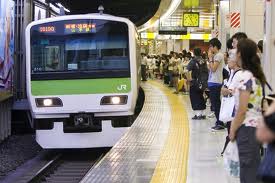  Αναζητείστε από την ιστοσελίδα: http://www.youtube.com  video σχετικά με το θέμα μας (πολύ καλά είναι αυτά της Greenpeace).Αναρτήστε τρία από αυτά, όποια εσείς κρίνετε πιο αποτελεσματικά για την ευαισθητοποίηση των συμμαθητών σας, στην ιστοσελίδα της τάξης.Επισκεφτείτε την ιστοσελίδα: http://www.allaboutenergy.gr/Odigos.html και βρείτε προτάσεις για εξοικονόμηση ενέργειας που αφορούν τα μέσα μεταφοράς.Φτιάξτε μια σύντομη ηλεκτρονική παρουσίαση με το παραπάνω θέμα και δημοσιεύστε την στην ψηφιακή σχολική εφημερίδα.Φτιάξτε ένα ενημερωτικό φυλλάδιο για την εξοικονόμηση ενέργειας σε όσες γλώσσες μιλούν οι συμμαθητές σας στο σχολείο σας. Μοιράστε το φυλλάδιο στους γονείς και τους υπόλοιπους μαθητές του σχολείου